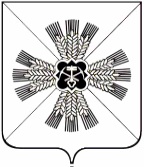 КЕМЕРОВСКАЯ ОБЛАСТЬАДМИНИСТРАЦИЯ ПРОМЫШЛЕННОВСКОГО МУНИЦИПАЛЬНОГО РАЙОНАПОСТАНОВЛЕНИЕот « 21 »  октября   № 1268   пгт. ПромышленнаяО внесении изменений в постановление администрации Промышленновского муниципального района от 29.12.2017                                  № 1482–П «Об утверждении муниципальной программы «Формирование современной городской среды Промышленновского муниципального района» на 2018-2021 годы» (в редакции постановлений                                от 30.06.2018 № 794-П, от 29.10.2018 № 1234-П, от 25.12.2018 № 1469-П       от 17.05.2019 № 593-П)В соответствии с постановлением администрации Промышленновского муниципального района от 29.07.2016 № 684-П «Об утверждении порядка разработки, реализации и оценки эффективности муниципальных программ, реализуемых за счёт средств районного бюджета», в целях реализации полномочий администрации Промышленновского муниципального района:Внести в постановление администрации Промышленновского муниципального района от 29.12.2017 № 1482–П «Об утверждении муниципальной программы «Формирование современной городской среды Промышленновского муниципального района» на 2018-2021 годы» (в редакции постановлений от 30.06.2018 № 794-П, от 29.10.2018 № 1234-П, от 25.12.2018 № 1469-П, от 17.05.2019 № 593-П) (далее - постановление) следующие изменения:В заголовке и пункте 1 постановления цифры «2018-2021» заменить цифрами «2018-2022».Внести в муниципальную программу «Формирование современной городской среды Промышленновского муниципального района» на 2018-2021 годы» (далее – Программа) следующие изменения:2.1. В заголовке Программы цифры «2018-2021» заменить цифрами   «2018-2022»;2.2. Паспорт Программы изложить в редакции согласно приложению к     № 1 к настоящему постановлению;2.3. Раздел 6 «Ресурсное обеспечение реализации муниципальной программы» программы изложить в редакции согласно приложению № 2 к настоящему постановлению.3. Настоящее постановление подлежит обнародованию на официальном сайте администрации Промышленновского муниципального района в сети Интернет.4. Контроль за исполнением настоящего постановления возложить на первого заместителя главы Промышленновского муниципального района           В.Е. Сереброва.5. Настоящее постановление вступает в силу со дня подписания.Исп. Красюк В.Ю.Тел.: 7-14-78                                                                    Приложение № 1                                                                     к постановлению                                                                  администрации Промышленновского                                                                 муниципального района                                                                      от ______________№___________Паспорт муниципальной программы «Формирование современной городской среды Промышленновского муниципального района» на 2018-2022 годы  «            Первый заместитель главыПромышленновского муниципального района                              В.Е. Серебров                                                                        Приложение № 2                                                                       к постановлению                                                                        администрации Промышленновского                                                                          муниципального района                                                                      от _____________№____________6. Ресурсное обеспечение реализации программы «Формирование современной городской среды Промышленновского муниципального района» на 2018-2022 годы6.1. Ресурсное обеспечение реализации муниципальной программы осуществляется за счет средств:6.1.1. Районного бюджета;6.1.2. Областного бюджета.6.2. Объемы бюджетных ассигнований из районного бюджета на реализацию муниципальных  программ утверждаются решением Совета народных депутатов Промышленновского муниципального района о районном бюджете на очередной финансовый год и плановый период. Сведения о планируемых значениях целевых показателей (индикаторов) программы (по годам реализации программы)                 Первый заместитель главыПромышленновского муниципального района                                 В.Е. СеребровГлаваПромышленновского муниципального района  Д.П. ИльинНаименование муниципальной программыМуниципальная программа «Формирование современной городской среды Промышленновского муниципального района» на 2018-2022 годы (далее – Программа)Директор муниципальной программыПервый заместитель главы Промышленновского муниципального района Ответственный исполнитель (координатор) муниципальной программыУправление по жизнеобеспечению и строительству администрации Промышленновского муниципального районаИсполнители муниципальной программыУправление по жизнеобеспечению и строительству  администрации Промышленновского муниципального районаНаименование подпрограмм муниципальной программы1. Благоустройство дворовых территорий.2. Благоустройство общественных территорий.Цели муниципальной программы Создание наиболее благоприятных и комфортных условий жизнедеятельности населения: - повышение качества и комфорта городской среды на территории Промышленновского муниципального района; - реализация участия общественности, граждан, заинтересованных лиц в муниципальной программе для совместного определения развития территории, выявления истинных проблем и потребностей людей; - повышение качеств современной городской среды; - совершенствования уровня и организация благоустройства дворовых территории многоквартирных домов (далее - МКД) для повышения комфортности проживания граждан в условиях сложившейся застройки; - благоустройство дворовых территорий Промышленновского муниципального района (далее – муниципальное образование); - развитие общественных территорий муниципального образования.Задачи муниципальной программы  1. Обеспечение формирования единого облика муниципального образования.2. Обеспечение создания, содержания и развития объектов благоустройства на территории муниципального образования, включая объекты, находящиеся в частной собственности и прилегающие к ним территории.3. Повышение уровня вовлеченности заинтересованных граждан, организаций в реализацию мероприятий по благоустройству территории муниципального образования.4. Внедрение энергосберегающих технологий при освещении улиц, площадей, скверов, парков культуры и отдыха, других объектов внешнего благоустройства.Срок реализации муниципальной программы 2018-2022 гг. Объемы и источники  финансирования муниципальной  программы Общая сумма средств из бюджета, необходимых на реализацию программы, составит 15952,6 тыс.рублей, в т.ч.2018 год – 327,2 тыс. рублей;2019 год – 12625,4 тыс. рублей;2020 год – 1000,0 тыс. рублей;2021 год – 1000,0 тыс. рублей;2022 год – 1000,0  тыс. рублей. В том числе по источникам финансирования: средства областного бюджета – 0 тыс. рублей, в том числе по годам реализации:2018 год– 0 тыс. рублей;2019 год – 0 тыс. рублей;2020 год – 0 тыс. рублей;2021 год – 0 тыс. рублей;2022 год –  0 тыс. рублей. Иные не запрещенные законодательством источники финансирования, в том числе: средства федерального бюджета – 0 тыс. рублей, в том числе по годам реализации:2018 год– 0 тыс. рублей;2019 год – 0. рублей;2020 год – 0 тыс. рублей;2021 год – 0 тыс. рублей;2022 год –  0 тыс. рублей. Средства районного бюджета – 15 952,6 тыс.рублей, в т.ч. по годам реализации:2018 год – 327,2 тыс. рублей;2019 год – 12625,4 тыс. рублей;2020 год – 1000,0 тыс. рублей;2021 год – 1000,0 тыс. рублей.2022 год – 1000,0  тыс. рублей. Ожидаемые конечные результаты реализации муниципальной программы- Повышение уровня благоустройства территории муниципального образования;- увеличение доли дворовых территорий МКД, в отношении которых будут проведены работы по благоустройству, от общего количества дворовых территорий МКД; - увеличение количества дворовых территорий МКД, приведенных в нормативное состояние; - подготовка комплектов проектно – сметной документации на выполнение ремонта дворовых территорий МКД; - увеличение общей площади дорожного покрытия дворовых территорий МКД приведенных в нормативное состояние; - создание комфортных условий для отдыха и досуга жителей; - увеличение числа граждан, обеспеченных комфортными условиями проживания в МКД; - благоустройство территорий общественных территорий муниципального образования; - улучшение эстетического состояния общественных территорий муниципального образования; - уровень информирования о мероприятиях по формированию современной городской(сельской) среды муниципального образования, в ходе реализации Программы достигнет до 100%; - доля участия населения в мероприятиях, проводимых в рамках Программы, составит 30%№п/пНаименование муниципальной программы, подпрограммы, мероприятияИсточник финансированияОбъем финансовых ресурсов, тыс. рублейОбъем финансовых ресурсов, тыс. рублейОбъем финансовых ресурсов, тыс. рублейОбъем финансовых ресурсов, тыс. рублейОбъем финансовых ресурсов, тыс. рублей№п/пНаименование муниципальной программы, подпрограммы, мероприятияИсточник финансирования20182019202020212022123456781.Программа «Формирование современной городской среды Промышленновского муниципального района» на 2018 – 2022 годыВсего327,212 625,41 000,01 000,01 000,01.Программа «Формирование современной городской среды Промышленновского муниципального района» на 2018 – 2022 годыбюджет района327,212 625,41 000,01 000,01 000,01.Программа «Формирование современной городской среды Промышленновского муниципального района» на 2018 – 2022 годыиные не запрещенные законодательством источники: 000001.Программа «Формирование современной городской среды Промышленновского муниципального района» на 2018 – 2022 годыфедеральный бюджет00000областной бюджет00000средства бюджетов государственных внебюджетных фондов00000средства юридических и физических лиц00000123456781.1.«Благоустройство дворовых территорий»Всего327,21295,4500,0500,0500,01.1.«Благоустройство дворовых территорий»Бюджет района327,21295,4500,0500,0500,0иные не запрещенные законодательством источники: 00000федеральный бюджет00000областной бюджет00000средства бюджетов государственных внебюджетных фондов 00000средства юридических и физических лиц000001.2.«Благоустройство общественных территорий»Всего011 330,0500,0500,0500,01.2.«Благоустройство общественных территорий»Бюджет района011 330,0500,0500,0500,01.2.«Благоустройство общественных территорий»иные не запрещенные законодательством источники: 000001.2.«Благоустройство общественных территорий»федеральный бюджет000001.2.«Благоустройство общественных территорий»областной бюджет00001.2.«Благоустройство общественных территорий»средства бюджетов государственных внебюджетных фондов000001.2.«Благоустройство общественных территорий»средства юридических и физических лиц00000123456781.3 Реализация программы формирования современной городской средыВсего000001.3 Реализация программы формирования современной городской средыБюджет района000001.3 Реализация программы формирования современной городской средыиные не запрещенные законодательством источники: 000001.3 Реализация программы формирования современной городской средыфедеральный бюджет000001.3 Реализация программы формирования современной городской средыобластной бюджет000001.3 Реализация программы формирования современной городской средысредства бюджетов государственных внебюджетных фондов000001.3 Реализация программы формирования современной городской средысредства юридических и физических лиц00000N п/пНаименование муниципальной программы Промышленновского городского поселения, подпрограммы, основного мероприятияНаименование целевого показателя (индикатора)Единица измеренияПлановое значение целевого показателя (индикатора)Плановое значение целевого показателя (индикатора)Плановое значение целевого показателя (индикатора)Плановое значение целевого показателя (индикатора)Плановое значение целевого показателя (индикатора)N п/пНаименование муниципальной программы Промышленновского городского поселения, подпрограммы, основного мероприятияНаименование целевого показателя (индикатора)Единица измерения20182019202020212022123456789Муниципальная программа «Формирование современной городской среды Промышленновского муниципального района»Оценка эффективности муниципальной программы%73798385871.1.1.Мероприятие«Благоустройство дворовых территорий»Доля благоустроенных дворовых территорий в поселке%13,51720,52223,51.1.1.Мероприятие«Благоустройство дворовых территорий»Доля  финансового участия по благоустройству дворовых территорий заинтересованных лиц%55555.Доля трудового участия в выполнении работ по благоустройству дворовых территорий заинтересованных лиц%555552.1.1.Мероприятие «Благоустройство общественных террторий»Доля площади благоустроенных общественных территорий в общей площади общественных территорий поселка%16,718,520,522,524,5